Publicado en CDMX el 12/06/2024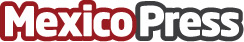 Adriana Azuara, experta en el cuidado de la piel explica como hidratarla durante la temporada de calorAdriana Azuara, reconocida como Latinamerican Wellness Leader, experta en el cuidado de la piel y fundadora de la marca de belleza Premium AgaveSpa brinda importantes consejos para mantener una piel hidratada y prevenir la pigmentaciónDatos de contacto:Alejandra ArmentaProject Manager75754820Nota de prensa publicada en: https://www.mexicopress.com.mx/adriana-azuara-experta-en-el-cuidado-de-la Categorías: Nacional Medicina Belleza Servicios médicos http://www.mexicopress.com.mx